Технические характеристики дизельной электростанции «SDMO J 220K»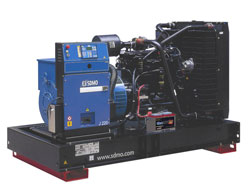 ПроизводительSDMO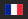 ДвигательJohn Deere 6068 HF 475Резервная мощность220 кВА / 176 кВтОсновная мощность198 кВА / 158 кВтГенераторLeroy Somer, 3-х фазный, одноопорный, бесщёточный, с самовозбуж-дением и саморегулированием, класс защиты IP23Тип двигателяДизельный с турбонаддувом и охлаждением наддувного воздуха, аккумуляторная система впрыска топлива с электронным управлением COMMON RAIL, 6-ти цилиндровый, 4 клапана на цилиндр, с водяным охлаждениемВых. напряжение двигателя, кВАПеременное, 230В/400В±1% / 50Гц± 2.5%Расход топлива при 75% нагрузке, л32.6Встроенный бак, л340Габариты (L, W, H mm.)2370х1111х1480Масса, кг.1790Гарантийный срок1 годЦенаДанная модель доступна более чем в 40 комплектациях. Хотите узнать цену - свяжитесь с нами любым удобным для Вас способом.